.Start on VocalS1. HEEL TOUCH DIAGONAL, BEHIND, SIDE, CROSS, PADDLE TURN 1/4 RIGHT, FORWARD SHUFFLE.S2. ROCKING CHAIR, ROCK FORWARD, BACK SHUFFLE.S3 . ROCK BACK, RECOVER, TOE STRUT, PADDLE TURN 1/4 RIGHT, TOUCHS4. SAMBA WHISK TO THE LEFT, TURN 1/4 SAMBA WHISK, SWITCH TOUCHES, DRAG, TOUCHREPEATRestart on wall 4 after 24 countNote: SS3Enjoy the danceContact : tyapaw@gmail.comFen Hong Se De Hui Yi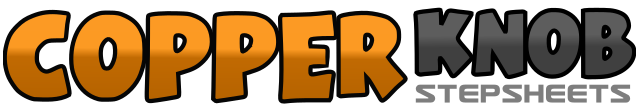 .......Count:32Wall:4Level:Improver.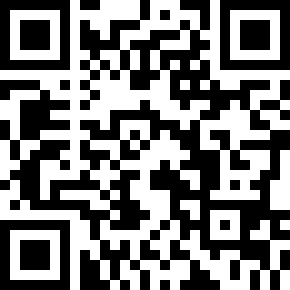 Choreographer:Tya Paw (INA) - September 2019Tya Paw (INA) - September 2019Tya Paw (INA) - September 2019Tya Paw (INA) - September 2019Tya Paw (INA) - September 2019.Music:Fen Hong Se De Hui Yi (粉红色的回忆) - Han Bao Yi (韩宝仪)Fen Hong Se De Hui Yi (粉红色的回忆) - Han Bao Yi (韩宝仪)Fen Hong Se De Hui Yi (粉红色的回忆) - Han Bao Yi (韩宝仪)Fen Hong Se De Hui Yi (粉红色的回忆) - Han Bao Yi (韩宝仪)Fen Hong Se De Hui Yi (粉红色的回忆) - Han Bao Yi (韩宝仪)........1- 2Touch R heel diagonal forward 2x3&4Cross R behind L - Step L to side - Cross R over L5 - 6Step L to side - Turn 1/4 right7 & 8Step L forward - Step R together - Step L forward.1 - 4Rock R forward - Recover on L - Rock R back - Recover on L5 - 6Rock R forward - Recover on L7 & 8Step R back - Step L together - Step R back1 - 2Rock L back - Recover on R3 - 4Touch L toes forward - Drop L heel 5 - 6 Touch R toes forward - Drop R heel7&8Step L forward - Turn 1/4 R - Touch L together1 & 2Step L to side - Rock R behind L - Recover on L3 & 4Turn 1/4 right step R to side - Rock L behind R - Recover on R5 - 8Touch L to side - touch L together - Big step L to side and drag R toward L and - Touch R together.7&8Step L forward - Turn 1/4R - Close L together.